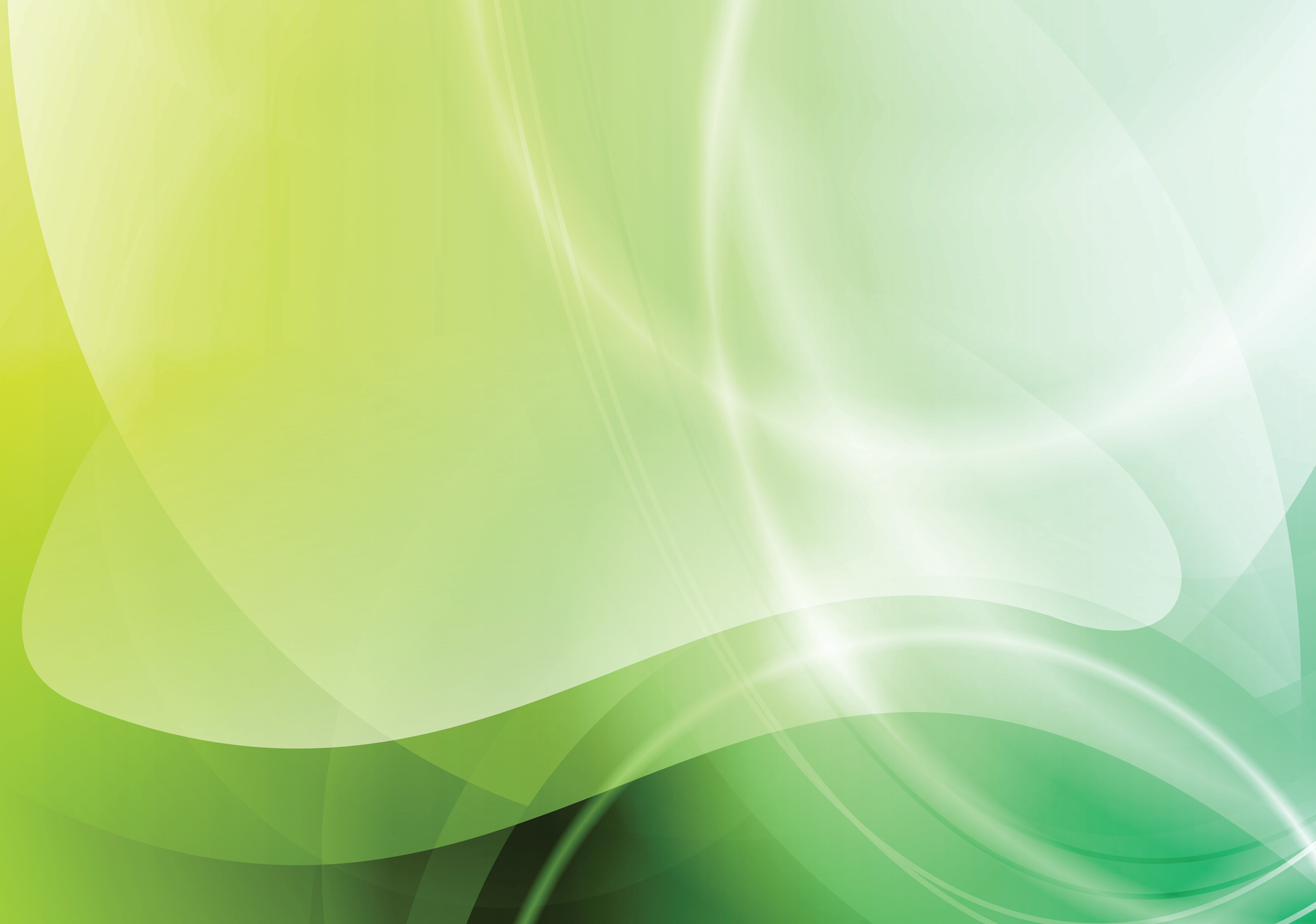 Заявка на участие в конкурсе инновационных продуктовИнформация об образовательной организации – участнике конкурсаПолное наименование образовательной организации: Государственное бюджетное учреждение дополнительного образования  Дворец творчества детей и  молодежи Колпинского района  Санкт-Петербурга.ФИО руководителя образовательной организации: Самсонова Надежда ЕвгеньевнаТелефон/факс образовательной организации: (812 ) 417-36-36 (доб.231)Адрес электронной почты образовательной организации: dtdm@dtdm.spb.ruАдрес сайта образовательной организации в Интернете (с указанием страницы, на которой размещена информация об инновационном продукте:http://rc-dtdm.spb.ru/wp-content/uploads/2018/09/заявка-с-титулом.pdfИнновационный статус образовательной организации, в рамках деятельности которого создан инновационный продукт (вид инновационной площадки, тема реализуемого проекта/ программы, сроки работы в статусе инновационной площадки, реквизиты документа, подтверждающего присвоение инновационного статуса (заверенная руководителем образовательной организации копия документа представляется в приложении):Информация об инновационном продукте Наименование инновационного продукта: «Практики неформального образования»Авторский коллектив: Самсонова Н.Е., Макарский А.М., Соколова А.А., Комиссарова Т.С., Лебедева М.Ю., Лебедева Н.В., Левицкая К.И., Петушкова И.Н., Морозова М.И., Петров Д.В.Форма инновационного продукта*Тематика инновационного продукта*:Номинация*Описание инновационного продуктаКлючевые положенияУчебные пособия «Практики неформального образования» представляют собой серию из четырёх книг, которые предназначены для педагогов и методистов систем дополнительного и общего образования, реализующих программы туристско-краеведческой, социально-педагогической и естественнонаучной направленностей, и для организаторов школьных исследовательских экспедиций и других форм летнего неформального обучения школьников в полевых условиях; также они могут быть полезны родителям, выезжающим на отдых с детьми.В учебных пособиях представлены теоретические основы и практики неформального образования, которые реализуются в системе образования  Колпинского района Санкт-Петербурга. Учебные пособия базируются на теоретических положениях, разработанных в кандидатских и докторских диссертациях авторов – методистов и тьюторов Ресурсного центра дополнительного образования Санкт-Петербурга в ГБУДО Дворец творчества детей и молодёжи Колпинского района СПб, что обуславливает научную новизну предлагаемых методик и инновационное содержание пособий. Предложены стандартные и авторские методики исследований, апробированные в экспедиционных условиях.Неформальное образование успешно внедряется в систему дополнительного образования детей и молодёжи. Ему присуща большая свобода в выборе содержания, методов и форм обучения, стандартных или инновационных программ; методы обучения неформального образования носят новаторский характер, а цели определяются индивидуальным образовательным маршрутом обучающегося; оно общедоступно и независимо от возраста и уровня образования. Все это способствует формированию атмосферы доброжелательности и «ситуации успеха» (по Л.С. Выготскому).Неформальному образованию свойственна высокая эффективность, которая обусловлена:высокой степенью мотивации, так как побудительные причины коренятся не столько во внешних принудительных условиях, сколько во внутренних импульсах личности ребёнка;целенаправленностью и осмысленностью учебной деятельности самими учащимися;высоким личностным смыслом обучения;высоким уровнем активности обучающихся;гибкостью индивидуальных образовательных маршрутов;обеспечением возможности лучше понимать и при необходимости воздействовать на окружающую социальную среду;оценкой получаемых результатов самими обучающимися на основе значимых для них критериев.Неформальное образование, несомненно, является важнейшим фактором социальной адаптации и социализации детей и молодёжи. Мы считаем, что организованная социальная среда становится фактором социального самоопределения личности. Вместе с тем, важность данного вида образования недооценена, его развитие имеет во многом стихийный характер. Поэтому реализация возможностей неформального образования требует новой образовательной стратегии, основанной на нововведениях в методах, формах и организационной структуре обучения.В действующих в настоящее время программах дополнительного образования социальная составляющая (компонента) пока еще не столь значительна, чтобы помочь учащимся действительно быть готовыми жить в согласии с собой и обществом, успешно адаптироваться в нём и позитивно развивать его. Партнером образовательных учреждений в поддержке формирования у детей и молодёжи необходимых для этого качеств выступают детские объединения, являющиеся той организованной социальной средой, которую мы рассматриваем как избранный ребенком или молодым человеком способ решения проблем своего неформального образования, организации досуга, выбора круга общения, определения жизненных ценностей и ориентиров, самоопределения, саморазвития и самореализации.Социальное самоопределение подростка или молодого человека в детском объединении, как мы полагаем, происходит в процессе освоения им социальной роли члена коллектива, результатом которого является становление социальной позиции личности; её проявление или отсутствие такового отражает отношения растущего (взрослеющего) человека к социальному миру. Иначе говоря, в процессе социального самоопределения личность определяет свое положение в системе общественных отношений, способ поведения в зависимости от социальной роли и выбранной позиции, систему взглядов, ценностных ориентаций и представлений через неформальные практики в детских объединениях.Успешное освоение социальных ролей, которое происходит в детском объединении через неформальные практики, невозможно без наличия у человека таких социально значимых умений, как ставить цель, планировать и организовывать свою деятельность, предвидеть ее результаты и их последствия; работать в коллективе (группе), принимать на основе анализа, сопоставления, выбора и оценки ответственные решения (личные и совместные); взаимодействовать и общаться со сверстниками и взрослыми. Жизненная необходимость этих умений формирует потребность в соответствующих знаниях, которые можно приобрести в процессе неформального образования, осуществляемого в детском объединении посредством коллективной организаторской деятельности (И.П. Иванов).Неформальное образование представляет собой процесс свободного выбора учащимся способов освоения знаний, форм деятельности и ценностных ориентиров, направленных на удовлетворение интересов личности, ее социализацию, самореализацию и социальную адаптацию, что частично выходит за рамки требований ФГОС. Интеграция неформальных практик в формальное образовательное пространство позволяет современному учителю рассматривать учеников как партнеров по взаимодействию и сотрудничеству, учащимся – реализовать установки самопознания в разных видах социально-значимой деятельности, а образовательной организации – стать площадкой возможностей личностно значимого выбора и реализовать задачи формирования социально активных и потенциально успешных граждан.Таким образом, границы формального и неформального образования могут пересекаться в рамках как дополнительного,  так и основного образования, что требует создания соответствующей образовательной среды; при этом школа не утрачивает своих образовательных и социальных функций. На решение этой задачи нацелено создание инновационного продукта «Практики неформального образования», предназначенного для использования во всех без исключения образовательных организациях.Серия учебных пособий выстроена в следующей логике. В первом издании представлены теоретические основы социализации, неформального образования и неформальных практик учащихся в детских объединениях; в последующих трех  представлены неформальные практики реализации программ туристско-краеведческой, социально-педагогической и естественнонаучной направленностей. Авторы полагают, что такие концепты, как неформальное образование и неформальные практики в контексте деятельности детских объединений, играют системообразующую роль.ГлоссарийИнформальное образование – спонтанное образование, которое реализуется за счет собственной активности личности в насыщенной культурно-образовательной среде. Неформальное образование – любой организованный образовательный процесс, который может осуществляться в течение всей жизни в образовательных и  общественных организация, детских объединениях, клубах, и т.д. Неформальное образование может восприниматься не только как дополнительное, но и как неотделимое от формального, и границы формального и неформального образования активно пересекаются как в рамках школьного (основного) образования, так и в рамках дополнительного образования детей.Формальное образование – целенаправленный процесс, который осуществляется в государственных образовательных организациях, основывается на государственной учебной программе, связан со стандартизацией обучения и изначально функционирует по утвержденному стандарту.Обоснование инновационного характера предлагаемого продукта, включая аналоговый анализ, содержащий  перечень материалов (продуктов), аналогичных представляемому инновационному продукту (например, по названию, смыслу, ключевым словам, содержанию и т.п.), сопоставление найденных аналогов с предлагаемым инновационным продуктом, выводы (с указанием отличий инновационного продукта от аналогов) Инновационность учебных пособий «Практики неформального образования» обусловлена комплексным подходом к разработке теоретических основ, структуры и содержания практик неформального образования. Основное содержание материалов определено ведущим принципом построения серии: от теории – к практике.Выпуск 1.Социализация и неформальное образование учащихся в детских объединениях Рассмотрены актуальные проблемы теории и практики социализации и неформального образования учащихся в детских объединениях и различные формы организации жизнедеятельности детского коллектива через неформальные практики.  Показано использование методов диагностики в деятельности детских объединений. Даны примеры игр и игровых упражнений  для сплочения коллектива, примеры заданий для тимбилдинга.Выпуск 2. Детско-юношеский туризм: виды, организация, образовательный потенциалВ учебном пособии рассмотрены основные направления туристской деятельности с учащимися, понятийный аппарат, особенности организации детско-юношеского туризма.Пособие предназначено для оказания практической помощи учителям и педагогам дополнительного образования, участвующим в организации школьных исследовательских экспедиций.Школьники, обучающиеся по программам дополнительного образования туристско-краеведческой, социально-педагогической и естественнонаучной направленностей, могут использовать пособие при подготовке к походам и экспедициям, а также при организации летних полевых лагерей.Выпуск 3. Школьное географическое краеведение: полевые исследования природных компонентовВ учебном пособии освещены полевые   методы изучения компонентов природно-территориальных комплексов; представлено содержание ознакомительных экскурсий в природу и образовательных игр.Пособие предназначено для учителей, педагогов дополнительного образования, реализующих программы туристско-краеведческой и естественнонаучной направленностей, и организаторов неформального обучения школьников в полевых условиях. Представлено содержание ознакомительных экскурсий в природу и методики исследования восприятия окружающего пространства. Выпуск 4. Школьные комплексные экспедиции: методики краеведческих исследований В учебном пособии рассмотрены методы полевых исследований по географии, истории, диалектологии, топонимике, этнографии, музееведению, а также методики междисциплинарных исследований, доступные для использования учащимися. В основу отбора методов положен комплексный подход к изучению природы, культуры и хозяйства регионов России. Пособие предназначено для оказания практической помощи учителям и педагогам дополнительного образования, участвующим в подготовке и проведении школьных исследовательских экспедиций и других форм организации неформального образования. Учащиеся, обучающиеся по программам дополнительного образования туристско-краеведческой и естественнонаучной направленностей, могут использовать пособие для подготовки к походам и экспедициям, при оформлении результатов полевых исследований, в работе над научными докладами и публикациями.Итак, в инновационном продукте – пособиях серии «Практики неформального образования»  представлены: теоретико-методологические основы развития неформального образования и социализации учащихся в детских объединениях; практики неформального образования;разработанный механизм реализации неформальных практик в деятельности детских объединений. По мнению разработчиков, именно эта информация необходима для внедрения неформальных практик в систему образования.  Инновационность  неформального образования состоит в том, что оно может компенсировать образование, упущенное по каким-либо причинам в системе формального, способствовать формированию практических навыков, необходимых для эффективной социальной адаптации и социализации детей, – поэтому предлагаемые методические материалы могут рассматриваться как инновационный продукт.Мы считаем, что любое социально-педагогическое нововведение, пока оно еще не получило массового, т.е. серийного распространения, можно считать инновациями. Недооцененность неформального образования и тормозит внедрение неформальных практик в систему образования.По типу новизны можно выделить два вида инноваций:впервые созданное новое в образовании (т. е. абсолютно новое, открытие); новое, которое содержит в себе элементы ранее уже известного.Естественно, что наш инновационный продукт принадлежит ко второму виду инноваций. Однако источником инновации является наш собственный замысел, т.е. замысел авторского коллектива.По масштабу внедрения наш инновационный продукт может внедряться в масштабах не только региона, но и всей страны.Для подтверждения инновационности представляемого продукта был проведен анализ аналогичных разработок, созданных в других образовательных организациях. Из представленных на сайте Федерального центра детско-юношеского туризма и краеведения были рассмотрены  некоторые методические материалы.1. Методическое пособие «Передвижной палаточный лагерь» авторского коллектива ГАУ ДО «Белгородский областной Центр детского и юношеского туризма и экскурсий». Согласно аннотации, в пособии представлены «методические материалы по разным направлениям туристско-краеведческой деятельности (изучение родного края, экология, экскурсионная деятельность, спортивный туризм, спортивное ориентирование, досуговая деятельность), объединенные и систематизированные по месту действия: все они созданы для палаточного лагеря. Кроме методических наработок в пособии изложен и административный опыт, как организовать и провести палаточный лагерь силами коллектива отдельно взятого учреждения дополнительного образования». Пособие обобщает опыт практической деятельности, но плохо структурировано; отсутствует содержание, имеются другие недочеты.2. Учебное пособие «Тетрадь кейсовых практик. Технология развития проектной деятельности учащихся по географии Республики Коми» Т.А. Косолаповой,  учителя географии МБОУ «Средняя общеобразовательная школа» с. Чёрныш, педагога дополнительного образования ГАУ ДО Республики Коми «Республиканский центр детско-юношеского спорта и туризма. Пособие ставит целью развитие проектно-исследовательских умений школьников. Курс ориентирован на построение внеурочной деятельности по технологии кейсовых практик. Автор пишет: «в тетради кейсовых практик собраны не те «проверочные» задания, к которым ты и твои одноклассники, возможно, привыкли за несколько лет школьной жизни. В них нет «правильных» ответов, которые можно отыскать в справочнике, в учебнике или узнать у своего учителя. Помочь тебе он сможет, но выполнить работу за тебя – нет». Несмотря на сделанный в пособии акцент на инновационность, оно имеет традиционно содержание. Представлены традиционные методики обучения географии, необоснованно названные «кейсами».3. Методическое пособие «Олимпиада по краеведению.  Что нужно знать, как готовиться, где искать нужную информацию?» авторского  коллектива сектора исторического краеведения и школьного музееведения  ГБНОУ «Санкт-Петербургский городской Дворец творчества юных». И.Г. Васильева, Т.Г. Смирнова в аннотации пишут: «Все понимают, что  выступить на олимпиаде – это большая честь! Надо упорно трудиться, многое знать, уметь, в нужный момент проявлять характер, стараться оправдывать надежды наставников, родных и  друзей. Пособие, которое Вы держите в руках, как раз для таких целеустремленных и  любознательных ребят. Как здорово, когда Вы  многое знаете о родном крае, умеете правильно и в нужном месте добывать информацию, грамотно работать с источниками и литературой, прекрасно ориентироваться в городском и музейном  пространстве, виртуозно представлять и защищать  результаты своей исследовательской  работы». Пособие написано на высоком профессиональном уровне.4. Учебно-методический   комплект  «Юные историки-краеведы» авторского  коллектива ГОУ ДО Ярославской области «Центр детско-юношеского туризма и экскурсий». Пособие названо учебно-методическим комплектом  – вероятно, потому, что не имеет структуры комплекса. В целом, это – традиционная работа, и на титульном листе определенная как ДООП «Юные историки-краеведы».5. Методические рекомендации «Геологические экскурсии в окрестностях города Ставрополя» авторского  коллектива  ГБУ ДО «Краевой центр экологии, туризма и краеведения» Ставропольского края. Один из авторов –Филипенко И. Е.,учитель истории, МХК, истории и культуры СПб ГБОУ СОШ № 141 пишет: «Представляемая работа представляет собой электронный ресурс методического характера для урочного и внеурочного знакомства учеников с историей и культурой Северо-Западного региона и овладения ними навыками поисковой и исследовательской деятельности. Данный материал содержит краеведческие материалы: презентации и контрольно-измерительные задания к ним и направлен на воспитание у учеников любви к родному краю, воспитание духовно-нравственных качеств личности. Его отличительной чертой являются красочные иллюстрации, которые побуждают интерес и облегчают усвоение учебного материала». По нашему мнению, методические рекомендации подготовлены на высоком уровне.Кроме того, нельзя не упомянуть учебные пособия, издававшиеся Федеральным центром детско-юношеского туризма и краеведения:Методические рекомендации по организации и проведению туристских походов с обучающимися, созданные авторским коллективов ФГБОУ ДОД «Федеральный центр детско-юношеского туризма и краеведения», под общей редакцией М.М. Бостанджогло (М., 2015).Константинов Ю.С., Куликов В.М. Педагогика школьного туризма: Учебно-методическое пособие. 2-е издание, дополненное. – М.: ФЦДЮТиК, 2006. – 208 с.Константинов Ю.С., Глаголева О.Л. Уроки ориентирования: Учебно-методическое пособие. – М.: ФЦДЮТиК, 2005. – 328 с.Константинов Ю.С., Митрахович С.С. Туристско-краеведческая деятельность в школе: Учебно-методическое пособие. - М.: ФЦДЮТиК, ИСВ РАО, 2011. – 352 с.ОзеровА.Г. Исследовательская деятельность учащихся в природе: Учебно-методическое пособие. – М.: ФЦДЮТиК, 2005. – 216 с.Все учебно-методические пособия достаточно добротны и хорошо структурированы. Однако вопросы неформального образования, его содержания и дидактики в этих пособиях не затрагиваются совсем или, а наш инновационный продукт актуализирует и раскрывает с практической точки зрения роль неформальных практик в контексте деятельности детских объединений. Кроме того,  он способствует решению одного из наиболее актуальных для сегодняшнего времени вопроса  – овладения педагогами-практиками теоретическими и методическими основами процесса социализациии, умениями использования неформальных практик социального взаимодействия в организации жизнедеятельности детских объединений.Инновационный продукт «Практики неформального образования» отличает комплексность; неформальные практики носят модульный характер и могут быть использованы при построении любой программы неформального и дополнительного образования туристско-краеведческой, социально-педагогической и естественнонаучной направленностей.Обоснование значимости инновационного продукта для решения актуальных задач развития системы образования Санкт-Петербурга, в соответствии с целями выбранного раздела Программы.Инновационный продукт «Практики неформального образования» нацелен на научно-методическое обеспечение деятельности педагогического сообщества Санкт-Петербурга по реализации актуальных задач развития системы образования региона. Наибольший вклад инновационный продукт может внести в решение следующих задач:обеспечение равных условий воспитания и образования, при разных стартовых возможностях, для всех детей и молодежи Санкт-Петербурга, реализации функции «социального лифта»;формирование сообщества профессионалов для реального влияния на содержание и структуру образования в целом;консолидация усилий по решению задач развития образования всех заинтересованных в этом горожан, государственных и муниципальных органов исполнительной власти, организаций и предприятий города.Актуальность результатов использования инновационного продукта «Практики неформального образования» обусловлена тем, что позволит расширить поле программно-методического обеспечения деятельности педагогов-практиков общего и дополнительного образования. Так, в Программе администрации Колпинского района Санкт-Петербурга «Развитие образования в Колпинском районе Санкт-Петербурга» на 2016-2020 годы» отмечено, что в соответствии с ФГОСами в общем образовании предусмотрена обязательная внеурочная деятельность учащихся не менее 10 часов в неделю. Учебные пособия актуальны не только для дополнительного образования, но и для всех учителей общего образования, которые реализуют ФГОСы, так как они в рамках деятельностного подхода обеспечивают включение учащихся в активную деятельность по формированию универсальных учебных действий: практическую, исследовательскую, проектную.Пособия – это не просто описание практик неформального образования, а пошаговое развитие профессионализма учителя – от теории неформального образования к проектированию индивидуальных образовательных маршрутов самообучения.Наш инновационный продукт нужен всем. Практики неформального образования носят массовый характер: они доступны для школ, УДО, родителей, детских объединений и даже для самостоятельной работы ребёнка. Они позволяют любой превратить вид деятельности в процесс познания – даже поездка с родителями  на дачу, в деревню или  в лес или выход в город могут стать увлекательным и развивающим занятием. Неформальное образование предоставляет реальную возможность превратить жизнедеятельность человека в процесс непрерывного познания, особенно в контексте приоритета дополнительного образования в образовательной политике государства. Пособия достаточно хорошо структурированы. Они излагают не  только обоснование возможностей, но описание доступных вариантов практик, которые могу стать инструментом успешной социализации и познания окружающего мира, а также  дать опыт позитивного социального взаимодействия.Внедрение неформальных практик в общее образование Колпинского района и Санкт-Петербурга позволит реализовать индивидуальные образовательные маршруты вариативных групп учащихся путём освоения модульных программ с использованием инновационного продукта «Практики неформального образования». На основании представленных разработок могут быть созданы дополнительные образовательные программы для разных ступеней школы с целью получения всеми учениками новых знаний, умений и навыков, необходимых для формирования гражданской и региональной идентичности, пребывания в природной среде, а также умения учиться, адаптироваться к переменам, развивать собственный опыт социального проектирования. Способствовать возможности  достижения данных результатов будут именно практики неформального образования.Принципиальное различие формального и неформального образования заключаются в том, что для последнего характерны следующие черты:добровольный, свободный выбор направления и вида деятельности, содержания своего образования, объема и темпа его освоения, педагога, формы и темпа освоения образовательной программы, результатов;базовый педагогический принцип – принятие и защита индивидуальных интересов в совместной деятельности, во взаимодействии с каждым ребенком или подростком по поддержке его саморазвития, самоактуализации и самоопределения;индивидуальные, частные потребности ребенка, его семьи – основной источник заказа на образовательную деятельность;цели – развитие мотивации личности к познанию и творчеству; реализация дополнительных образовательных программ и услуг в интересах личности, общества, государства;содержание образования, его цели и задачи, планируемые результаты и способы их достижения разрабатываются каждым педагогом и фиксируются в его собственной образовательной программе с учетом принципов партнерства и сотрудничества;отсутствие жесткой регламентации образовательного процесса, что создает благоприятные условия для творчества, инновации, инициативы, успешности в достижении общезначимой цели, самопроявления, самодеятельности; индивидуальный подход как признание ценности индивидуального развития, динамики субъективного опыта каждого ребенка и подростка и, соответственно, обеспечение его через разнообразие и вариативность образовательных услуг;отсутствие универсальных, единых для всех стандартов содержания образования, но подчиненность природе ребенка, его «нормальному развитию» (В.И. Слободчиков), естественному росту, культурному и личностному становлению;доминанта в образовательном процессе установки на индивидуальный опыт продуктивной деятельности и учения (процесс создания знаний) с учетом свободного выбора, интересов всех участников объединения, но с четким определением ответственности каждого вовлеченного в совместную деятельность, живую коммуникацию и межличностные взаимоотношения;определение организационной формы конкретного детского объединения (кружок, клуб, театр, мастерская, лаборатория, школа искусств, секция и т.д.) программой педагога (но всегда это – событийная общность детей разного возраста и взрослых);каждое объединение (образовательная программа) инициируется интересом, потребностями, ожиданиями, нуждами детей и подростков, их родителей, но проектируется и развивается в каждом образовательном учреждении от этапа простого «клуба как клубка детской кооперантности» до уровня управляемой педагогом «кооперативной организованности и перестает быть только сообществом детей, становясь сообществом детей и взрослых» (С. Т. Шацкий).Обоснование актуальности результатов использования инновационного продукта для развития системы образования Санкт-Петербурга (образовательных, педагогических, социальных, экономических и др.)Неформальному образованию присущи такие качества, как мобильность, гибкость, возможность реализации в системе и вне системы формального основного и дополнительного образования, что особенно актуально в контексте происходящих глобальных изменений в системе образования.Для развития системы образования Санкт-Петербурга наиболее актуальны следующие предполагаемые результаты использование инновационного продукта «Практики неформального образования»:Внедрение инновационного продукта будет способствовать решению актуальных задач, сформулированных программных документах:Программа «Развитие образования в Санкт-Петербурге, утверждённая Постановлением Правительства Санкт-Петербурга от 10.09.2013 N 66-рп:Подпрограмма 2 «Развитие дошкольного, общего образования и дополнительного образования детей»; Подпрограмма 4 «Вовлечение молодежи в социальную практику»; Подпрограмма 5 «Обеспечение реализации Программы».Стратегии экономического и социального развития Санкт-Петербурга на период до 2030 года, утверждённой Постановлением Правительства Санкт-Петербурга от 13.05.2014 N 355. Направление: развитие человеческого капитала.Обоснование готовности инновационного продукта к внедрению в системе образования Санкт-ПетербургаИнновационный продукт «Практики неформального образования» прошел положительную апробацию в образовательных учреждениях Колпинского района Санкт-Петербурга и получил высокую оценку методистов ИМЦ Колпинского района, кафедры методики обучения географии и краеведению РГПУ имени А.И. Герцена и кафедры культурологического образования СПб АППО. Каждое учебное пособие, входящее в инновационный продукт, издано тиражом 500 экземпляров, а также размещено в электронном виде на сайте Дворца творчества детей и молодежи Колпинского района Санкт-Петербурга и находится в свободном доступе в разделе «Инновационная деятельность». Пособия используются в качестве основной литературы на курсах повышения профессионального мастерства и методической поддержки работников системы дополнительного образования, работающих в 2018 г. по программе «Программно-методическое обеспечение патриотического воспитания средствами туристско-краеведческой деятельности». Учащиеся и педагоги, реализующие программы дополнительного образования туристско-краеведческой, социально-педагогической и естественнонаучной направленностей, использовали пособия для подготовки около 30 статей, которые были опубликованы в материалах различных конференций, в том числе в материалах межрегиональной (с международным участием) научно-практической конференции «Колпинские чтения по краеведению и туризму» (10–11 апреля 2018 г.).Обоснование рисков внедрения инновационного продукта в системе образования Санкт-ПетербургаПредставляя заявку на конкурс, гарантируем, что авторы инновационного продукта:согласны с условиями участия в данном конкурсе; не претендуют на конфиденциальность представленных в заявке конкурсных материалов и допускают редакторскую правку перед публикацией материалов;принимают на себя обязательства, что представленная в заявке информация 
не нарушает прав интеллектуальной собственности третьих лиц.________________________                       ____________________________подпись руководителя образовательной организации                          расшифровка подписиМ.П.                                                                                     «_____»_____________________20___г.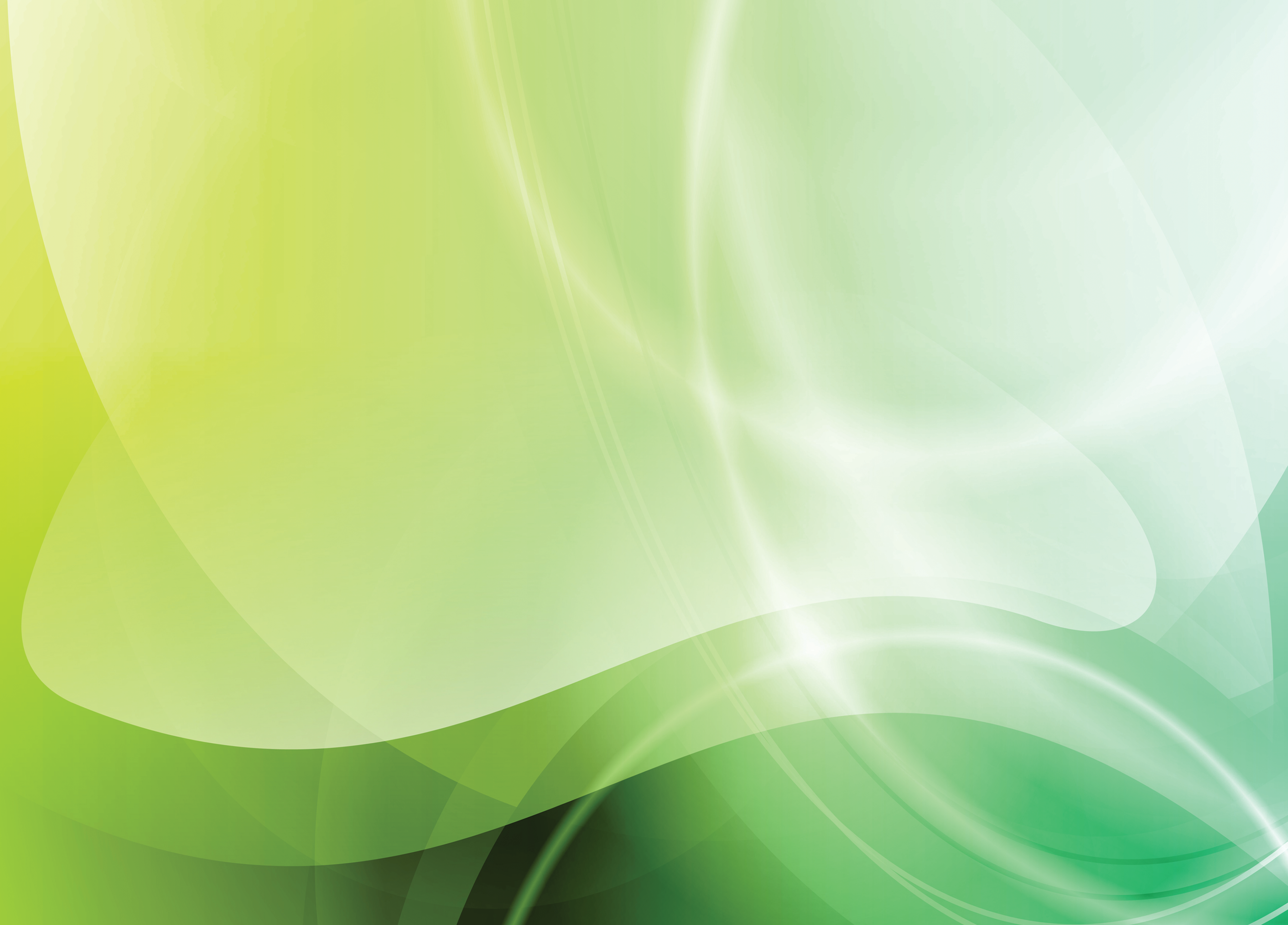 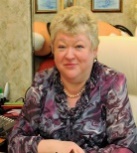 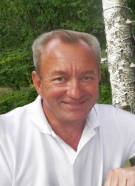 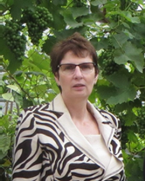 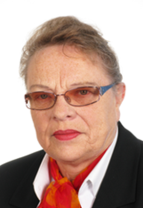 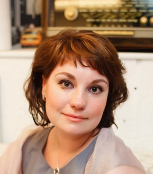 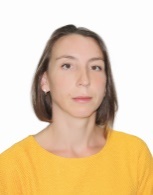 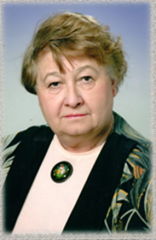 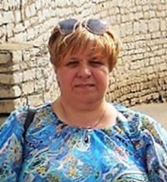 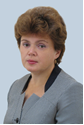 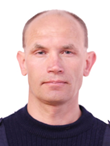 Ресурсный центр дополнительного образования Санкт-Петербурга «Реализация дополнительных общеразвивающих программ туристско-краеведческой направленности как средства патриотического воспитания школьников»Ресурсный центр открыт в соответствии с распоряжением Комитета по образованию от 23.06.2017г. № 2129-р «О признании образовательных учреждений ресурсными центрами дополнительного образования» и решением Совета по образовательной политике при Комитете по образованию от 19.05.2017 г.: с 01.01.2018 по 31.12.2020:Сайт Ресурсного центра:: http://rc-dtdm.spb.ruУчебное пособие*Содействие развитию дополнительного образования и социализации детей*Образовательная деятельность*Образовательные результатыОбеспечение доступности качественного воспитания и образования для разных категорий учащихся Санкт-Петербурга в соответствии с современными запросами субъектов образовательных отношений и перспективными задачами социально-экономического развития Колпинского района и в целом Санкт-Петербурга.Расширение образовательного пространства за счет нестационарных мероприятий разного содержания, обеспечение возможности использования индивидуальных образовательных маршрутов и профессиональной ориентации. Решение воспитательных задач, связанных с социализацией личности обучающегося, воспитанием патриотизма, толерантности, навыков бесконфликтного поведения в социуме и  природе через неформальные практики.Педагогические результатыОвладение педагогами теорией и практикой неформального образования, методиками обучения и воспитания средствами туристско-краеведческой и иных видов деятельности, технологией проектной деятельности в сфере детско-юношеского, экологического, познавательного, событийного туризма и неформальными практиками социального взаимодействия.Социальные результатыВовлечение в систему неформального образования учреждений культуры, туристических компаний и предприятий туристской индустрии (гостиниц, ресторанов, круизных компаний и др.). Приобретение учащимися позитивного опыта социального взаимодействия в различных видах деятельности в неформальном образовании. Развитие системы детских объединений различных направленностей.Экономические результатыСнижение затрат на повышение профессиональной компетентности педагогов за счёт проведения обучающих семинаров на базе образовательного учреждения – разработчика инновационного продукта.Готовность к распространению тиражированного инновационного продукта как в электронном (сети «Интернет» на сайте образовательного учреждения разработчика), так и в печатном виде.Рост туристского потока в Ленинградскую область, Санкт-Петербург и другие регионы за счет организованных групп учащихся в рамках реализации программ «Моя России», «Живые уроки», «Сказочная карта России» и др.Фактор рискаПути преодоления– отсутствие у педагогов мотивации к развитию неформального образования; – недостаточный уровень профессиональной педагогической компетентности; – наличие профессиональных затруднений в освоении неформальных практик социального взаимодействия с детьми.– популяризация роли неформального образования и неформальных практик в социальном взаимодействии с детьми; – проведение обучающих семинаров.Неготовность родителей к приобщению детей к системе неформального образования, участию в нестационарных мероприятиях.Информирование родительской общественности о задачах и результатах неформального образования.Самсонова Н.Е.      _____________________________               _______________________________Макарский А.М.    ____________________________________________________________Соколова А.А.____________________________________________________________Комиссарова Т.С.____________________________________________________________Лебедева М.Ю.____________________________________________________________Лебедева Н.В.____________________________________________________________Левицкая К.И.____________________________________________________________Петушкова И.Н.____________________________________________________________Морозова М.И.____________________________________________________________Петров Д.В.       ____________________________________________________________